УправлениеФедеральной антимонопольной службыпо Республике Хакасия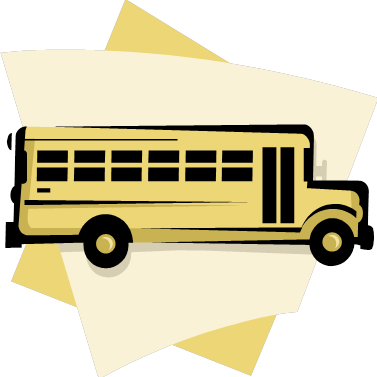 Проблемные вопросы применения антимонопольного законодательства Российской Федерациипри рассмотрении делв сфере организациии управления транспортом